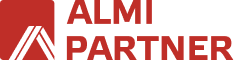 Бланк авторизации ПартнёраЗаявку необходимо направить по данному адресу: info@almi-partner.ruТакже обращаем Ваше внимание: чем больше информации мы получим о Вашей компании, тем большую поддержку сможем оказать в продвижении, развитии и реализации наших программных продуктов.Сведения о компанииСведения о компанииНазвание организацииУказать все юр. лица, которые относятся кПартнеруИНН/КППРегион/ГородГод основания компанииКонтакты (телефон, электронная почта,сайт, фактический адрес)Банковские реквизитыЛицо, подписывающее договор (ФИО,должность, на основании чего действует)Контактное лицо, отвечающее за развитиепродаж ООО «АЛМИ Партнер»Наличие технических специалистов суказанием сертификатов (при наличии)Опыт в сфере продажОпыт в сфере продажСтаж работы в сфере продаж программныхпродуктовНаличие партнерских соглашений сдругими ВендорамиПрограммные продукты, которые Вы ужепродаетеПеречень основных заказчиков